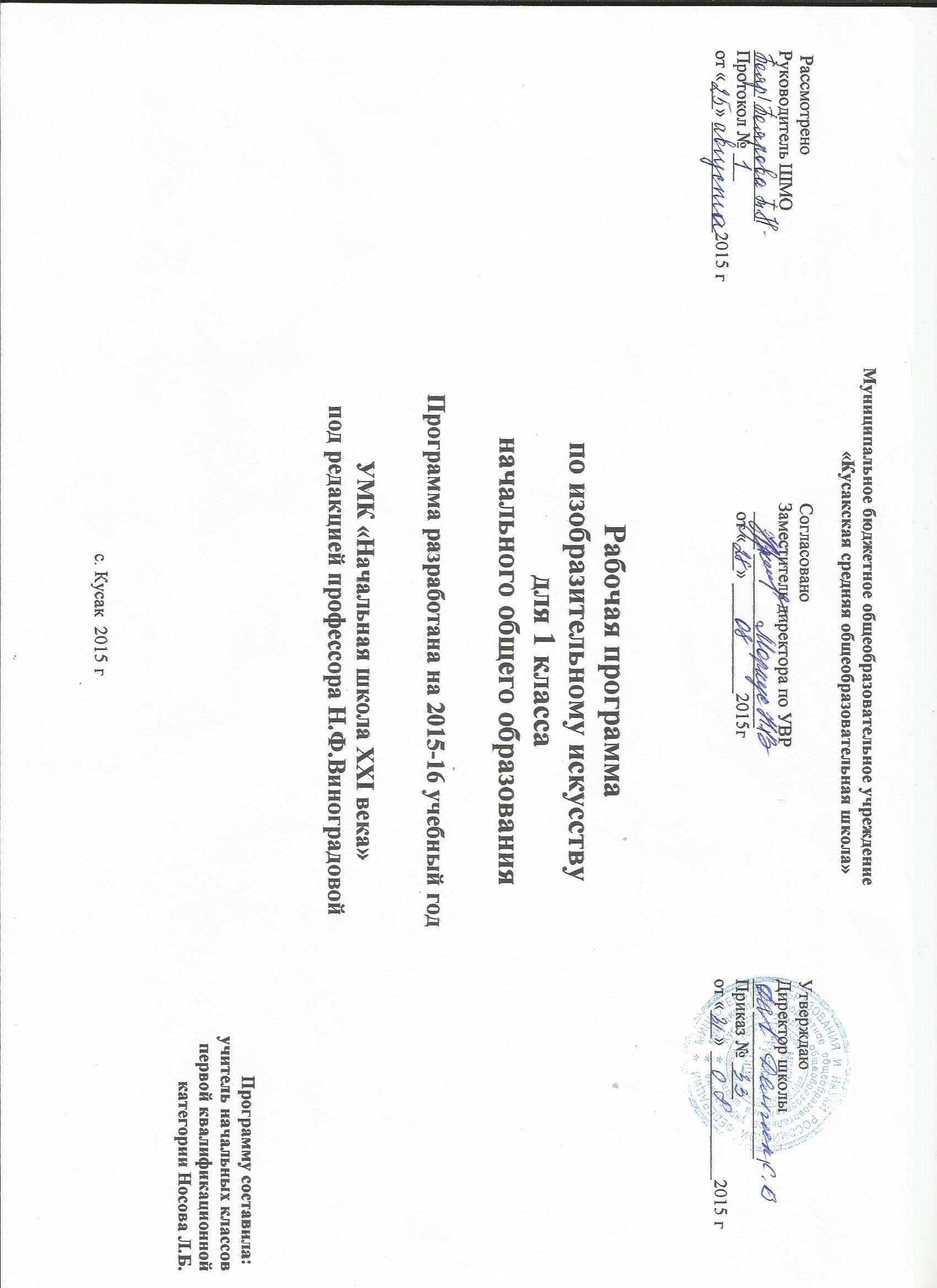 ПОЯСНИТЕЛЬНАЯ ЗАПИСКАНастоящая рабочая программа разработана в соответствии с основными положениями Федерального государственного образовательного стандарта начального общего образования, планируемыми результатами начального общего образования, требованиями основной образовательной программы МБОУ «Кусакская СОШ» и ориентирована на работу по учебно-методическому комплекту:1.  Изобразительное искусство: интегрированная программа + CD диск: 1-4 классы/Л.Г.Савенкова, Е.А.Ермолинская. – 3-е изд.,– М.: Вентана-Граф, 2013.2.  Л.Г.Савенкова, Е.А.Ермолинская. Изобразительное искусство. 1 класс: учебник. – М.: Вентана-Граф,2015г.3. Л.Г.Савенкова, Е.А.Ермолинская, Н.В. Богданова. Рабочая тетрадь. 1 класс. – М.: Вентана-Граф, 2015г.4. Л.Г.Савенкова, Е.А.Ермолинская. Изобразительное искусство Методические разработки уроков:1 класс. – М.: Вентана-Граф, 2013г.ОБЩАЯ ХАРАКТЕРИСТИКА УЧЕБНОГО ПРЕДМЕТАЦели и задачи курса.Цели:- развитие способности к эмоционально-ценностному восприятию произведений изобразительного искусства, выражению в творческих работах своего отношения к окружающему миру;- освоение первичных знаний о мире пластических искусств: изобразительном, декоративно-прикладном, архитектуре, дизайне; о формах их бытования в повседневном окружении ребенка;- овладение элементарными умениями, навыками, способами художественной деятельности;- воспитание эмоциональной отзывчивости и культуры восприятия произведений профессионального и народного изобразительного искусства; нравственных и эстетических чувств: любви к родной природе, своему народу, Родине, уважение к ее традициям, героическому прошлому, многонациональной культуре.Задачи:- совершенствование эмоционально-образного восприятия произведений искусства и окружающего мира;- развитие способности видеть проявление художественной культуры в реальной жизни (музеи, архитектура, дизайн, скульптура и др.); - формирование навыков работы с различными художественными    материалами.СТРУКТУРА КУРСАВ программе представлены три направления художественного развития учащихся.Развитие дифференцированного зрения: перенос наблюдаемого в художественную форму (ИЗО и окружающий мир). Освоение законов создания произведений искусства (композиция, форма, пространства) и средств художественной выразительности изобразительного искусства (цвет, свет, колорит, ритм, линия, пятно, объем, динамика, статика, силуэт). Формирование представлений о роли и значении ИЗО в жизни людей, знакомства с историей возникновения и развития ИЗО. Изобразительное искусство как выразитель истории человечества в художественных образах.Развитие фантазии и воображения. Воспитание творческой инициативы учащихся, развитие у них способности самостоятельно решать поставленную задачу, выражать себя  в каком-либо виде художественной деятельности. Развитие желания творить, формировать индивидуального чувства цвета, формы, умения организовывать пространство и выстроить композицию. Важное условие развития художественного образного мышления –вовлечение детей в творческую деятельность, знакомство с произведениями разных видов искусства. Художественно-образное восприятие произведений изобразительного искусства (музейная педагогика). Систематическое развитие у детей сознательного подхода к восприятию эстетического в действительности и искусстве, а также к собственной творческой деятельности.ОПИСАНИЕ МЕСТА УЧЕБНОГО ПРЕДМЕТА В УЧЕБНОМ ПЛАНЕНа изучение предметного курса в 1 классе отводится 1 час в неделю, 33 часа в год.СОДЕРЖАНИЕ КУРСАОписание ценностных ориентиров содержания учебного предмета.Изучение изобразительного искусства в начальной школе направлено на формирование основ художественной культуры: представлений о специфике изобразительного искусства, потребности в художественном творчестве, общении с искусством, первоначальными понятиями о выразительных возможностях его языка; развитие образного мышления, воображения, учебно-творческих способностей,  формирование  основ анализа произведений искусства, эмоционально-ценностного отношения к миру; овладение практическими умениями и навыками в восприятии произведений пластических искусств и различных видов художественно-творческой деятельности (рисунок, живопись, скульптура, народное и декоративно-прикладное творчество,  художественное конструирование); развитие толерантного мышления учащихся;  воспитание культуры межнационального общения в процессе системного, комплексного освоения связей отечественной истории и культуры (с учетом регионального; этнокультурного компонента) и культуры других народов; формирование и развитие  умений и навыков исследовательского поиска. РЕЗУЛЬТАТЫ изучения учебного предмета- личностные результаты:- в ценностно-ориентационной сфере: формировать основы художественной культуры;  эмоционально-ценностного отношения к миру и художественного вкуса; - в трудовой сфере: формировать навыки самостоятельной работы в процессе выполнения художественно-творческих заданий; - в познавательной сфере: умения видеть, воспринимать и передавать в собственной художественно-творческой деятельности красоту природы, окружающей жизни, выраженную с помощью средств рисунка, живописи, скульптуры и др.;метапредметные результаты изучения изобразительного искусства в начальной школе проявляются: в развитии художественно-образного воображения и мышления; художественной интуиции и памяти; восприятия и суждения о художественных произведениях как основы формирования коммуникативных умений;предметные результаты изучения изобразительного искусства проявляются: - в познавательной сфере: представлять место и роль изобразительного искусства в жизни человека и общества; осваивать основы изобразительной грамоты, особенности средств художественной выразительности; приобретать практические навыки и умения в изобразительной деятельности; различать виды художественной деятельности; узнавать, воспринимать, описывать и эмоционально оценивать шедевры русского и мирового искусства, изображающие природу, человека, различные стороны окружающего мира и жизненных явлений (с учетом специальной терминологии);-в ценностно-ориентационной сфере: формировать эмоционально- ценностное отношение к искусству и к жизни на основе лучших отечественных художественных традиций (произведений искусства); развивать художественный (эстетический) вкус; видеть и понимать проявления художественной культуры вокруг (музеи искусства, архитектура, скульптура, дизайн, народное и декоративно-прикладное искусство); понимать и уважать культуру  других народов;- в коммуникативной сфере: формировать основы коммуникативной культуры в процессе выполнения коллективных художественно-творческих работ, а также освоения информационных коммуникаций;- в эстетической деятельности: развивать художественный вкус, воображение, фантазию; формировать эмоциональное, интеллектуальное восприятие на основе различных видов изобразительного искусства;  умения воспринимать эстетические ценности, заложенные в пластических искусствах, высказывать свое отношение к произведениям искусства; формировать устойчивый интерес к искусству, художественным традициям своего народа, достижениям мировой культуры; формировать эстетический кругозор;- в трудовой сфере: применять в собственной творческой деятельности средства художественной выразительности, различные материалы и техники. В результате обучения детей изобразительному искусству в начальной школе предполагается достижение следующих результатов:Общеучебные умения, навыки и способы деятельностиНа уроках изобразительного искусства формируются умения воспринимать окружающий мир и произведения искусства, выявлять с помощью сравнения отдельные признаки, характерные для сопоставляемых художественных произведений, анализировать результаты сравнения, объединять произведения по видовым и жанровым признакам; работать с простейшими знаковыми и графическими моделями для выявления характерных особенностей художественного образа. Дети учатся решать творческие задачи на уровне комбинаций и импровизаций, проявлять оригинальность при их решении, создавать творческие работы на основе собственного замысла. У младших школьников формируются навыки учебного сотрудничества в коллективных художественных работах (умение договариваться, распределять работу, оценивать свой вклад в деятельность и ее общий результат).К концу обучения в начальной школе у младших школьников формируются представления об основных жанрах и видах произведений изобразительного искусства; известных центрах народных художественных ремесел России. Формируются умения различать основные и составные, теплые и холодные цвета; узнавать отдельные произведения выдающихся отечественных и зарубежных художников, называть их авторов; сравнивать различные виды изобразительного искусства (графики, живописи, декоративно-прикладного искусства). В результате обучения дети научатся пользоваться художественными материалами и применять главные средства художественной выразительности живописи, графики, скульптуры, декоративно-прикладного искусства в собственной художественно-творческой деятельности. Полученные знания и умения учащиеся могут использовать в практической деятельности и повседневной жизни для: самостоятельной творческой деятельности, обогащения опыта восприятия произведений изобразительного искусства, оценке произведений искусства при посещении выставок и художественных музеев искусства.Личностные результаты освоения курса ИЗО:а) формирование у ребёнка ценностных ориентиров в области изобразительного искусства;б) воспитание уважительного отношения к творчеству, как своему, так и других людей;в) развитие самостоятельности в поиске решения различных изобразительных задач;г) формирование духовных и эстетических потребностей;д) овладение различными приёмами и техниками изобразительной деятельности;е) воспитание готовности к отстаиванию своего эстетического идеала;ж) отработка навыков самостоятельной и групповой работы.Предметные результаты:а) сформированность первоначальных представлений о роли изобразительного искусства в жизни и духовно-нравственном развитии человека;б) ознакомление учащихся с выразительными средствами различных видов изобразительного искусства и освоение некоторых из них;в) ознакомление учащихся с терминологией и классификацией изобразительного искусства;в) первичное ознакомление учащихся с отечественной и мировой культурой;г) получение детьми представлений о некоторых специфических формах художественной деятельности, базирующихся на ИКТ (цифровая фотография, работа с компьютером, элементы мультипликации и пр.), а также декоративного искусства и дизайна.Метапредметные результатыМетапредметные результаты освоения курса обеспечиваются познавательными и коммуникативными учебными действиями, а также межпредметными связями с технологией, музыкой, литературой, историей и даже с математикой.Поскольку художественно-творческая изобразительная деятельность неразрывно связана с эстетическим видением действительности, на занятиях курса детьми изучается общеэстетический контекст. Это довольно широкий спектр понятий, усвоение которыхпоможет учащимся осознанно включиться в творческий процесс.Кроме этого, метапредметными результатами изучения курса «Изобразительное искусство» является формирование перечисленных ниже универсальных учебных действий (УУД).Регулятивные УУД• Проговаривать последовательность действий на уроке.• Учиться работать по предложенному учителем плану.• Учиться отличать верно выполненное задание от неверного.• Учиться совместно с учителем и другими учениками давать эмоциональную оценку деятельности класса на уроке.Основой для формирования этих действий служит соблюдение технологии оценивания образовательных достижений.Познавательные УУД• Ориентироваться в своей системе знаний: отличать новое от уже известного с помощью учителя.• Делать предварительный отбор источников информации: ориентироваться в учебнике (на развороте, в оглавлении, в словаре).• Добывать новые знания: находить ответы на вопросы, используя учебник, свой жизненный опыт и информацию, полученную на уроке.• Перерабатывать полученную информацию: делать выводы в результате совместной работы всего класса.• Сравнивать и группировать произведения изобразительного искусства (по изобразительным средствам, жанрам и т.д.).• Преобразовывать информацию из одной формы в другую на основе заданных в учебнике и рабочей тетради алгоритмов самостоятельно выполнять творческие задания.Коммуникативные УУД• Уметь пользоваться языком изобразительного искусства:а) донести свою позицию до собеседника;б) оформить свою мысль в устной и письменной форме (на уровне одного предложения или небольшого текста).• Уметь слушать и понимать высказывания собеседников.• Уметь выразительно читать и пересказывать содержание текста.• Совместно договариваться о правилах общения и поведения в школе и на уроках изобразительного искусства и следовать им.• Учиться согласованно работать в группе:а) учиться планировать работу в группе;б) учиться распределять работу между участниками проекта;в) понимать общую задачу проекта и точно выполнять свою часть работы;г) уметь выполнять различные роли в группе (лидера, исполнителя, критика)Планируемые результаты обучения в 1 классеК концу обучения в первом классе учащиеся должны:Знать и понимать:особенности произведений изобразительного искусства;творчество известных русских художников;виды изобразительного искусства;материалы и инструменты для изобразительного искусства;Уметь (владеть способами познавательной деятельности):с помощью красок передавать свое настроение, отношение к героям рисунков;работать с красками, гуашью, карандашами, используя необходимые инструменты и материалы;с помощью художественных средств передавать свойства различных объектов природы (цвет и оттенки цвета, форму, материал и др.);с помощью глазомера сравнивать расстояние до объекта и между объектами, свойства объектов;используя сравнение, давать краткую характеристику некоторых  художественно-эстетических понятий.перечень учебно-методического обеспеченияИнтернет-ресурсы. http://www.rusedu.ruhttp://www.proshkolu.ru/http://viki.rdf.ru/http://pedsovet.su/Демонстрационные пособия.Портреты (на примере произведений И.Е.Репина, В.И.Сурикова, В.А.Серова, Леонардо да Винчи, Рафаэля Санти, Рембрандта ванн Рейна); Пейзажи (на примере произведений А.К.Саврасова, И.А.Шишкина, И.Э.Грабаря, И.И.Левитана, К.Ф.Юона, К.Моне, В.ВанГога); натюрморт и анималистический жанр (в произведениях русских и зарубежных художников – по выбору). Презентации к урокамТехнические средства обучения.1.  Компьютер.2. Интерактивная доска3. ФотоаппаратКАЛЕНДАРНО – ТЕМАТИЧЕСКОЕ ПЛАНИРОВАНИЕ№ Содержательная линияУчебный материал Кол-во часов.Требования ФГОСПланируемые результатыТребования ФГОСПланируемые результатыТребования ФГОСПланируемые результаты№ Содержательная линияУчебный материал Кол-во часов.Универсальные учебные действияПредметные Предметные № Содержательная линияУчебный материал Кол-во часов.Универсальные учебные действияЗнатьУметь1. Форма.  Понятие «форма следует рассматривать через конкретизацию понятия «силуэт». С целью отработки умений создавать различные формы  предметов изображение: дерева, листа дерева, узоров в полосе, круге и т.д., букв русского алфавита, различных видов зданий, различных животных, человека, его костюма и т.д.9 чЛичностные:внутренняя позиция школьника;                                   учебно-познавательный интерес к новому учебному материалу;ориентация на понимание причин успеха в учебной деятельности: самоанализ и самоконтроль результата; способность к самооценке на основе критериев успешности учебной деятельности;Регулятивные:планировать свои действия в соответствии с поставленной задачей и условиями её реализации;оценивать правильность выполнения действия;   адекватно воспринимать предложения и оценку учителей, товарищей, родителей и других людей; вносить необходимые коррективы в действие после его завершения на основе его оценки и учёта характера сделанных ошибок.    Коммуникативные:допускать возможность существования у людей различных точек зрения, в том числе не совпадающих с его собственной, и ориентироваться на позицию партнёра в общении и взаимодействии; формулировать собственное мнение и позицию;договариваться и приходить к общему решению в совместной деятельности, в том числе в ситуации столкновенияинтересов;строить понятные для партнёра высказывания, учитывающие, что партнёр знает и видит, а что нет;контролировать действия партнёра;использовать речь для регуляции своего действия.1.Понятие «форма» и силуэт;2.Правила работы карандашом;3.Материалы с которыми работает художник (бумага, холст, картон, карандаш, кисть, краски и пр.);4.Правила работы с красками (акварель и гуашь);5.Последовательность выполнения узоров в полосе, круге из декоративных форм растительного мира;1.Изображать линию горизонта и по возможности пользоваться приёмом загораживания;2.Понимать важность деятельности художника (что может изобразить художник – предметы, людей, события; с помощью каких материалов изображает художник – бумага, холст, картон, карандаш, кисть, краски и пр.);3.Правильно сидеть за партой (столом), верно держать лист бумаги и карандаш;4.Свободно работать карандашом: без напряжения проводить линии в нужных направлениях, не вращая при этом лист бумаги;5.Передавать в рисунке форму, общее пространственное положение, основной цвет простых предметов;6.Правильно работать акварельными и гуашевыми красками: разводить и смешивать краски, ровно закрывать ими нужную поверхность (не выходя за пределы очертаний этой поверхности);7. Выполнять простейшие узоры в полосе, круге из декоративных форм растительного мира (карандашом, акварельными и гуашевыми красками);2. Цвет. С помощью цвета художник  передаёт разное настроение, создаёт нужный образ, выражает своё отношение к миру. Дети учатся рисовать: осенний, зимний, весенний, летний пейзажи; передавать различное настроение в природе(солнечное и пасмурное, спокойное и тревожное, грустное и радостное) 7 чЛичностные:внутренняя позиция школьника;                                   учебно-познавательный интерес к новому учебному материалу;ориентация на понимание причин успеха в учебной деятельности: самоанализ и самоконтроль результата; способность к самооценке на основе критериев успешности учебной деятельности;Регулятивные:планировать свои действия в соответствии с поставленной задачей и условиями её реализации;оценивать правильность выполнения действия;   адекватно воспринимать предложения и оценку учителей, товарищей, родителей и других людей; вносить необходимые коррективы в действие после его завершения на основе его оценки и учёта характера сделанных ошибок.    Коммуникативные:допускать возможность существования у людей различных точек зрения, в том числе не совпадающих с его собственной, и ориентироваться на позицию партнёра в общении и взаимодействии; формулировать собственное мнение и позицию;договариваться и приходить к общему решению в совместной деятельности, в том числе в ситуации столкновенияинтересов;строить понятные для партнёра высказывания, учитывающие, что партнёр знает и видит, а что нет;контролировать действия партнёра;использовать речь для регуляции своего действия.1.Основные цвета (красный, желтый, синий) и составные;  2. правила получения новых цветов путём смешения основных цветов (красный и синий цвета дают в смеси фиолетовый; синий и жёлтый – зелёный и т.д.)1. Называть семь цветов спектра (красный, оранжевый, жёлтый, зелёный, голубой, синий, фиолетовый), а также стараться определять названия сложных цветовых состояний поверхности предметов (светло-зелёный, серо-голубой);2. Понимать и использовать элементарные правила получения новых цветов путём смешения основных цветов (красный и синий цвета дают в смеси фиолетовый; синий и жёлтый – зелёный и т.д.);3. Композиция. Композиция – главное слово для художника. Дети учатся правильно располагать изображение на листе бумаги, то есть компоновать. Ими могут быть выполнены следующие работы: иллюстрации к сказкам А.С.Пушкина, русским народным сказкам; рисование снежинок на окне; изображение аквариума с его жителями; узоры в круге, квадрате, полосе; украшение зданий.9 чЛичностные:внутренняя позиция школьника;                                   учебно-познавательный интерес к новому учебному материалу;ориентация на понимание причин успеха в учебной деятельности: самоанализ и самоконтроль результата; способность к самооценке на основе критериев успешности учебной деятельности;Регулятивные:планировать свои действия в соответствии с поставленной задачей и условиями её реализации;оценивать правильность выполнения действия;   адекватно воспринимать предложения и оценку учителей, товарищей, родителей и других людей; вносить необходимые коррективы в действие после его завершения на основе его оценки и учёта характера сделанных ошибок.    Коммуникативные:допускать возможность существования у людей различных точек зрения, в том числе не совпадающих с его собственной, и ориентироваться на позицию партнёра в общении и взаимодействии; формулировать собственное мнение и позицию;договариваться и приходить к общему решению в совместной деятельности, в том числе в ситуации столкновенияинтересов;строить понятные для партнёра высказывания, учитывающие, что партнёр знает и видит, а что нет;контролировать действия партнёра;использовать речь для регуляции своего действия.1.Правила работы карандашом;2..Правила работы с красками (акварель и гуашь);3.Последовательность выполнения узоров в полосе, круге из декоративных форм растительного мира;4.основные приемы рисования кистью (примакивание, точка, завиток и т.д.)1. Свободно работать карандашом: без напряжения проводить линии в нужных направлениях, не вращая при этом лист бумаги;2. Правильно работать акварельными и гуашевыми красками: разводить и смешивать краски, ровно закрывать ими нужную поверхность (не выходя за пределы очертаний этой поверхности);3.  Выполнять простейшие узоры в полосе, круге из декоративных форм растительного мира (карандашом, акварельными и гуашевыми красками);4. Применять  приёмы рисования кистью элементов декоративных изображений на основе народной росписи (Городец, Хохлома4. Фантазия. Первоклассники учатся фантазировать, мечтать и превращать свои мечты в интересные рисунки и поделки. Они  придумывают и изображают: свои сказки в нескольких картинах; необычную шляпу для сказочного героя; узор для калейдоскопа; волшебный лист; сказочную рыбу; цветы- песенки; волшебные  камни; планету-яблоко и др.8 чЛичностные:внутренняя позиция школьника;                                   учебно-познавательный интерес к новому учебному материалу;ориентация на понимание причин успеха в учебной деятельности: самоанализ и самоконтроль результата; способность к самооценке на основе критериев успешности учебной деятельности;Регулятивные:планировать свои действия в соответствии с поставленной задачей и условиями её реализации;оценивать правильность выполнения действия;   адекватно воспринимать предложения и оценку учителей, товарищей, родителей и других людей; вносить необходимые коррективы в действие после его завершения на основе его оценки и учёта характера сделанных ошибок.    Коммуникативные:допускать возможность существования у людей различных точек зрения, в том числе не совпадающих с его собственной, и ориентироваться на позицию партнёра в общении и взаимодействии; формулировать собственное мнение и позицию;договариваться и приходить к общему решению в совместной деятельности, в том числе в ситуации столкновенияинтересов;строить понятные для партнёра высказывания, учитывающие, что партнёр знает и видит, а что нет;контролировать действия партнёра;использовать речь для регуляции своего действия.1.явления (человек,  дом,  животное, машина, время года, погода и т.д.),  действия (идут,  сидят, разговаривают и т.д.); выражать своё отношение;2.приемы лепки (скатывание, расплющивание и т.д.)1. Устно описывать изображённые на картине или  иллюстрации предметы, явления (человек,  дом,  животное, машина, время года, погода и т.д.),  действия (идут,  сидят, разговаривают и т.д.); выражать своё отношение;2. Пользоваться простейшими приёмами лепки (пластилин, глина);3. Выполнять простые по композиции аппликацииИТОГО 33ч№ДатапроведенияДатапроведенияСодержаниеТемаПредметные результатыПонятияУУДЛичностные результатыЛичностные результаты№планфактТемаПредметные результатыПонятияУУДЛичностные результатыЛичностные результаты1 четверть – 9ч1 четверть – 9ч1 четверть – 9ч1 четверть – 9ч1 четверть – 9ч1 четверть – 9ч1 четверть – 9ч1 четверть – 9ч1 четверть – 9ч1 четверть – 9ч «Развитие дифференцированного зрения: перенос наблюдаемого в художественную форму(изобразительное искусство и окружающий мир)»(16 часов) «Развитие дифференцированного зрения: перенос наблюдаемого в художественную форму(изобразительное искусство и окружающий мир)»(16 часов) «Развитие дифференцированного зрения: перенос наблюдаемого в художественную форму(изобразительное искусство и окружающий мир)»(16 часов) «Развитие дифференцированного зрения: перенос наблюдаемого в художественную форму(изобразительное искусство и окружающий мир)»(16 часов) «Развитие дифференцированного зрения: перенос наблюдаемого в художественную форму(изобразительное искусство и окружающий мир)»(16 часов) «Развитие дифференцированного зрения: перенос наблюдаемого в художественную форму(изобразительное искусство и окружающий мир)»(16 часов) «Развитие дифференцированного зрения: перенос наблюдаемого в художественную форму(изобразительное искусство и окружающий мир)»(16 часов) «Развитие дифференцированного зрения: перенос наблюдаемого в художественную форму(изобразительное искусство и окружающий мир)»(16 часов) «Развитие дифференцированного зрения: перенос наблюдаемого в художественную форму(изобразительное искусство и окружающий мир)»(16 часов)104.09 Изучение окружающего предметного мира и мира природы «Летнее солнышко»Художник-живописец. Освоение техники работы кистью и красками. Выполнение работ по материалам наблюдений за природой. Примерные темы: «Шум ветра», «Ночью была гроза», «Дождевые тучи», «Грибной дождь: кто под листиком спрятался», 
«Закатилось красно солнышко», «За лесами, за горами», «Вот они какие — сосульки», «Капелька стучит в окно», «Осенние листочки», «Летнее солнышко» (связь изобразительного искусства с природой)Работа на плоскости
Изучать окружающий предметный мир и мир природы, наблюдать за природными явлениями.
Различать характер и эмоциональные состояния в природе и искусстве, возникающие в результате восприятия художественного образа (связь изобразительного искусства с природой).
Создавать цветовые композиции на передачу характера светоносных стихий в природе (грозы, огня, дождя, северного сияния, радуги, цветущего луга). Овладевать приёмами работы красками 
и кистьюХудожникЖивописецКоммукативные УУД: формулировать собственное мнение и позицию;задавать вопросыРегулятивные УУД: планировать совместно с учителем свои действия в соответствии с  поставленной задачейПознавательные УУД: включаться в творческую деятельность под руководством учителя.Коммукативные УУД: формулировать собственное мнение и позицию;задавать вопросыРегулятивные УУД: планировать совместно с учителем свои действия в соответствии с  поставленной задачейПознавательные УУД: включаться в творческую деятельность под руководством учителя.осознание своих творческих возможностей211.09Наскальная живопись, рисунки древних людей. Чем и как рисовали люди.
 «Кто рисует на скалах»Наскальная живопись древних людей. Примерные темы: «Кто рисует на скалах», «Кто нарисовал узоры на окне», «Кто художнику помогает», «Мёд и пчёлы», «Почему камни такие красивые» Формирование представлений о происхождении искусства. Чем и как рисовали люди.
Инструменты и художественные материалы современного художникаПредставлять, откуда и когда появилось искусство. Изучатьприродные объекты (камни, листья, ракушки, кору деревьев и др.).
Использовать в работе тонированную бумагу; работать, подражая неведомому художнику.
Выбирать материал и инструменты для изображенияХудожественный материалКоммуникативные УУД: допускать возможность существования у людей различных точек зрения, в том числе не совпадающих с его собственнойРегулятивные УУД: принимать и сохранять учебную задачу;Познавательные УУД: строить речевые высказывания в устной форме;Коммуникативные УУД: допускать возможность существования у людей различных точек зрения, в том числе не совпадающих с его собственнойРегулятивные УУД: принимать и сохранять учебную задачу;Познавательные УУД: строить речевые высказывания в устной форме;проявление познавательных мотивов;318.09Знакомство с палитрой.«Листопад»Знакомство с палитрой. Создание своих цветов и оттенков. Примерные темы: «Звуки мира и тишина», «Сумерки», «Листопад», «Моя осень», «Яркий снег, хрустящий лёд», «Весна, снеговик загрустил», «Радуга», «День птиц», «Весна» . Развитие умения наблюдать за изменениями в природе, формирование умения передавать в цвете своё впечатление от увиденного в природе 
и окружающей действительностиРазвивать способность наблюдать и замечать разнообразие цвета и формы в природе.
Передавать в цвете своё настроение, впечатление от увиденного в природе, в окружающей действительности.
Изображать по памяти и представлениюпалитраКоммуникативные УУД: формулировать собственное мнение и позицию; задавать вопросыРегулятивные УУД: определять с помощью учителя и самостоятельно цель деятельности на урокеПознавательные УУД: приобретать практические навыки и умения в изобразительной деятельности;Коммуникативные УУД: формулировать собственное мнение и позицию; задавать вопросыРегулятивные УУД: определять с помощью учителя и самостоятельно цель деятельности на урокеПознавательные УУД: приобретать практические навыки и умения в изобразительной деятельности;проявление познавательных мотивов;425.09Первые представления о композиции«Птицы улетают на юг»Изобразительная плоскость. Примерные темы: «На дороге», «Детская площадка», «Мы гуляем в лесу», «Осенний лес», «Птицы улетают на юг» . Освоение всей поверхности листа и её гармоничное заполнение.Осваивать, гармонично заполнять всю поверхность изобразительной плоскости.
Рассматривать и обсуждать картины, выполненные детьми, обращать внимание на особенности работы на листекомпозицияКоммуникативные УУД: высказывать свою точку зрения  и пытаться ее обосноватьРегулятивные УУД:работать по совместно с учителем составленному плануПознавательные УУД: формировать первичные живописные навыкиКоммуникативные УУД: высказывать свою точку зрения  и пытаться ее обосноватьРегулятивные УУД:работать по совместно с учителем составленному плануПознавательные УУД: формировать первичные живописные навыкиразвитие эстетических чувств502.10 Художник-график«Ветер запутался в ветках»Художник-график. Знакомство 
с разными художественными материалами (гуашью, пастелью, тушью, карандашом). Примерные темы композиций: «Поваленное дерево», «Ветер запутался в ветках», «Куда бежит дорога», «Строится новый дом», «Дождь»Развитие представлений об основных направлениях: вертикально, горизонтально, наклонно. Передача в рисунке своих наблюденийПередавать с помощью линии и цвета нужный объект.
Представлять и передавать в рисунке направления: вертикально, горизонтально, наклонно.
Размещать на рисунке предметы в разных положениях. Работать по наблюдению (выполнять упражнения на проведение различных линий графическими материалами)Вертикаль, горизонталь, наклонКоммуникативные УУД:формулировать собственное мнение и позицию; задавать вопросыРегулятивные УУД: работать по совместно с учителем составленному плану, используя необходимые дидактические средства (рисунки, инструменты и приспособления), осуществлять контроль точности выполнения операцийПознавательные УУД: строить речевые высказывания в устной формеКоммуникативные УУД:формулировать собственное мнение и позицию; задавать вопросыРегулятивные УУД: работать по совместно с учителем составленному плану, используя необходимые дидактические средства (рисунки, инструменты и приспособления), осуществлять контроль точности выполнения операцийПознавательные УУД: строить речевые высказывания в устной формепроявление познавательных мотивов609.10Изображение предметов в открытом пространстве узор ветвей, ритм стволов«Рисование с натуры предметов разной формы»Рисование с натуры предметов разной формы в сравнении с другими предметами: лист сирени и лист дуба; морковь и свёкла; узор ветвей, ритм стволов («Деревья зимой»). Соотношение земли, неба; выделение главного предмета в композицииРазвитие интереса к разнообразию цвета, форм и настроений в природе и окружающей действительности.Наблюдать за окружающими предметами, деревьями, явлениями природы, настроением в природе и конструктивными особенностями природных объектов. Уметь замечать и передавать в рисунке разнообразие цвета, форм и настроений в природе и окружающей действительности (формы вещей, звуки и запахи в природе, движения людей, животных, птиц)формаКоммуникативные УУД: задавать вопросы, прогнозировать, вести устный диалог.Регулятивные УУД:  уметь передавать расположение (ритм) летящих птиц на плоскости листаПознавательные УУД:выбор наиболее эффективных способов решения задач в зависимости от конкретных условий;Коммуникативные УУД: задавать вопросы, прогнозировать, вести устный диалог.Регулятивные УУД:  уметь передавать расположение (ритм) летящих птиц на плоскости листаПознавательные УУД:выбор наиболее эффективных способов решения задач в зависимости от конкретных условий; проявление познавательных мотивов;716.10Первый план, главный элемент в композиции. «Заколдованный зимний сад Снежной королевы»Зарисовки, этюды на передачу настроения в цвете. Развитие понятия зрительной глубины и её передача в рисунке: выделение первого плана, главного элемента в композицииИспользовать основные правила композиции: главный элемент в композиции, его выделение цветом и формой.Работать разными мягкими материаламиПервый планКоммуникативные УУД: задавать вопросы, прогнозировать, вести устный диалог.Регулятивные УУД: изображать характерные особенности пейзажа родной природыПознавательные УУД: включаться в творческую деятельность под руководством учителя.Коммуникативные УУД: задавать вопросы, прогнозировать, вести устный диалог.Регулятивные УУД: изображать характерные особенности пейзажа родной природыПознавательные УУД: включаться в творческую деятельность под руководством учителя.развитие эстетических чувств823.10Пространство в искусстве«Бабочки радуются солнцу»Освоение жизненного пространства человека и животного. Примерные темы композиций: «Мышка в норке», «Бабочки радуются солнцу». Динамика в изображенииРазвитие умения наблюдать за изменениями в природе и окружающей жизни. Развитие представлений о пространстве в искусствеНаблюдать за животными и изображать их. Иметь представление о том, что у каждого живого существа своё жизненное пространство, уметь передавать его в рисунке.Иметь представление о набросках и зарисовках ПространствоКоммуникативные УУД: вести устный диалог, прогнозировать.Регулятивные УУД: работать по совместно с учителем составленному плану, используя необходимые дидактические средства (рисунки, инструменты и приспособления), осуществлять контроль точности выполнения операцийПознавательные УУД:ознакомление с многообразием бабочекКоммуникативные УУД: вести устный диалог, прогнозировать.Регулятивные УУД: работать по совместно с учителем составленному плану, используя необходимые дидактические средства (рисунки, инструменты и приспособления), осуществлять контроль точности выполнения операцийПознавательные УУД:ознакомление с многообразием бабочекразвитие эстетических чувств930.10Получение нового цвета путем смешения двух красок«Причудливые облака в небе»Примерные темы композиций: «Причудливые облака в небе», «Фламинго на прогулке», «Разноцветное мороженое», «Жёлтый кот в жёлтой траве», «Зимние (весенние) каникулы»Получение нового цвета путём смешения двух красок, выполнение плавных переходов одного цвета в другой. Наблюдение: изменение цвета с помощью белой краскиПолучать сложные цвета путём смешения двух красок (жёлтый-красный, синий-жёлтый, красный-синий); составлять оттенки цвета, используя белую и чёрную краски.
Передавать с помощью цвета настроение, впечатление в работе, создавать художественный образпереходКоммуникативные УУД:  работать самостоятельно, используя умения и навыкиРегулятивные УУД: вносить дополненияПознавательные УУД: включаться в творческую деятельность под руководством учителя.Коммуникативные УУД:  работать самостоятельно, используя умения и навыкиРегулятивные УУД: вносить дополненияПознавательные УУД: включаться в творческую деятельность под руководством учителя.проявление познавательных мотивов2 четверть – 7 ч2 четверть – 7 ч2 четверть – 7 ч2 четверть – 7 ч2 четверть – 7 ч2 четверть – 7 ч2 четверть – 7 ч2 четверть – 7 ч2 четверть – 7 ч2 четверть – 7 ч10 Художник-скульптор. Освоение техники лепки (пластилин, глина).«Мышка в норке»Художник-скульптор. Освоение техники лепки (пластилин, глина). Создание своей игрушки на основе наблюдения за домашними животнымиРазвитие интереса к объектам животного мира. Наблюдение за красотой и выразительностью движений зверей, птиц, рыбНаблюдать за красотой и выразительностью движений зверей, птиц, рыб (экскурсии в зоопарк, просмотр фильмов, телепередач).
Выполнять этюды в пластилине или глине по памяти и наблюдению. Создавать коллективные композиции из вылепленных игрушекскульпторКоммуникативные УУД: задавать вопросы, прогнозировать, вести устный диалог.Регулятивные УУД: определять с помощью учителя и самостоятельно цель деятельности на урокеПознавательные УУД: приобретать практические навыки и умения в изобразительной деятельности;Коммуникативные УУД: задавать вопросы, прогнозировать, вести устный диалог.Регулятивные УУД: определять с помощью учителя и самостоятельно цель деятельности на урокеПознавательные УУД: приобретать практические навыки и умения в изобразительной деятельности; развитие эстетического чувства11Рельеф.Лепка этюдов животных по памяти и представлению.Представление о рельефе. Примерные темы композиций: «Собака и кошка», «Цапля», «Птицы», «Рыбы», «Корабли в море». Лепка этюдов животных по памяти и представлению. Соотношение размеров и объёмов в композицииФормирование представлений о рельефе. Лепка рельефа: развитие понятий «ближе — ниже», «дальше — выше». Загораживание предметов в рисунке с сохранением их взаимного расположения: рядом, над, подРабота в объёме и пространстве
Изображать предметы в рельефном пространстве: ближе — ниже, дальше — выше.
Передавать простейшую плановость пространства и динамику (лепка в рельефе с помощью стеки)рельефКоммуникативные УУД: задавать вопросы, прогнозировать, вести устный диалог.Регулятивные УУД: учиться работать по предложенному учителем плануПознавательные УУД: приобретать практические навыки и умения в изобразительной деятельности;Коммуникативные УУД: задавать вопросы, прогнозировать, вести устный диалог.Регулятивные УУД: учиться работать по предложенному учителем плануПознавательные УУД: приобретать практические навыки и умения в изобразительной деятельности;: проявление познавательных мотивов;12Развитие индивидуального чувства формыХудожник-прикладник. Стилизация в изобразительном искусстве. Изображение по материалам наблюденийОсваивать лепку из целого куска (глина, пластилин). Передавать в объёме характерные формы игрушек по мотивам народных промыслов.
Передавать в декоративной объёмной форме характерные движения животного.
Проявлять интерес к окружающему предметному миру и разнообразию форм в образах народного искусства.
Представлять соразмерность форм в объёмеДекоративно-прикладное искусствоКоммуникативные УУД: работать в группах, принимать решения.Регулятивные УУД: задавать вопросы, прогнозировать, вести устный диалог.Познавательные УУД: приобретать практические навыки и умения в изобразительной деятельности;Коммуникативные УУД: работать в группах, принимать решения.Регулятивные УУД: задавать вопросы, прогнозировать, вести устный диалог.Познавательные УУД: приобретать практические навыки и умения в изобразительной деятельности;: развитие чувства прекрасного и эстетического чувства13 Передача движения в объеме, знакомство с понятием динамики.«Играющие животные» движение в объёме .Примерные темы композиций: «Мальчик играет с собакой», «Играющие животные», «На водопой». Использование в декоративной лепке готовых форм (каркас) — композиция «Ярмарка игрушек»Передача движения в объёме, знакомство с понятием динамики. Формирование представлений о соразмерности изображаемых объектовПредставлять и создавать несложные декоративные объёмные композиции из цветного пластилина с использованием готовых форм.Создавать коллективные композицииДинамика, объемКоммуникативные УУД: договариваться и приходить к общему решению в совместной творческой деятельности. Регулятивные УУД:проговаривать последовательность действий на урокеПознавательные УУД:выбор наиболее эффективных способов решения задач в зависимости от конкретных условий; передавать выразительную пластику движенияКоммуникативные УУД: договариваться и приходить к общему решению в совместной творческой деятельности. Регулятивные УУД:проговаривать последовательность действий на урокеПознавательные УУД:выбор наиболее эффективных способов решения задач в зависимости от конкретных условий; передавать выразительную пластику движенияобъяснять свои чувства и ощущения от восприятия объектов, иллюстраций, результатов трудовой деятельности человека-мастера14 Освоение техники бумажной пластикиВеликий художник — природа. Изображение единичных предметов. Ажурные листья с чёткими прожилками. Листья для волшебного дереваСтилизация природных форм как приём их перевода в декоративные. Освоение техники бумажной пластикиДекоративно-прикладная  деятельностьУметьнаблюдать и замечать изменения в природе и окружающей жизни. Вносить свои изменения в декоративную форму. Работать с готовыми формами.Создавать коллективные работыСтилизацияКоммуникативные УУД:  принимать и сохранять учебную задачу;Регулятивные УУД: определять с помощью учителя и самостоятельно цель деятельности на урокеПознавательные УУД: выбор наиболее эффективных способов решения задач в зависимости от конкретных условий;Коммуникативные УУД:  принимать и сохранять учебную задачу;Регулятивные УУД: определять с помощью учителя и самостоятельно цель деятельности на урокеПознавательные УУД: выбор наиболее эффективных способов решения задач в зависимости от конкретных условий;: развитие чувства прекрасного и эстетического чувства15Изображение по представлению с помощью линий, разнообразных по характеру начертания. Передача ощущения нереальности сказочного пространства: предметы, люди в пространстве «Подводное царство»Примерные темы композиций: «Подводное царство», «Подснежник», «Ветер по морю гуляет», «Утро золотых одуванчиков», «Баю-бай — колыбельная». Перевод реального изображения в декоративноеСоздавать свободные композиции по представлению с помощью разнообразных линий.
Развивать представление о различии цвета в искусстве и окружающем предметном мире.
Уметь работать графическими материалами: карандашом, фломастером и др.Коммуникативные УУД: задавать вопросы, прогнозировать, вести устный диалог.Регулятивные УУД: определять с помощью учителя и самостоятельно цель деятельности на урокеПознавательные УУД: приобретать практические навыки и умения в изобразительной деятельности;Коммуникативные УУД: задавать вопросы, прогнозировать, вести устный диалог.Регулятивные УУД: определять с помощью учителя и самостоятельно цель деятельности на урокеПознавательные УУД: приобретать практические навыки и умения в изобразительной деятельности;развитие эстетического чувства16Навыки работы гуашевыми красками. Цвет, настроение и форма в искусстве.«Аквариум»Выполнение декоративного фриза. Примерные темы композиций: «Бабочки», «Как муравьишка домой спешил». Коллективное творчество. Примерные темы композиций: «Аквариум», «Прилёт птиц» — передача силуэта птиц и ритма летящей стаиОсвоение навыков работы гуашевыми красками. Создание фантастических композиций по представлению: «Пение стрекоз», «Лунные цветы», «Морские звуки».Освоение работы с бумагой. Аппликация на основе неожиданных цветовых отношенийКонкретное, единичное в пространстве природы и жизниНавыки работы гуашевыми красками. Развитие представлений о цвете в декоративном искусстве: цвет и краски. Цвет и форма в искусстве. Цвет и настроениеИметь представление о стилизации: перевод природных форм в декоративные.
Создавать несложный орнамент из элементов, подсмотренных в природе (цветы, листья, трава, насекомые, например жуки, и др.)Уметь работать с палитрой и гуашевыми красками.Понимать взаимодействие цвета и формы в декоративном искусстве; цвета и настроения.Создавать подарки своими руками.Уметь видеть и передаватьнеобычное в обычномгуашьКоммуникативные УУД: задавать вопросы, прогнозировать, вести устный диалог.Регулятивные УУД: вносить дополненияПознавательные УУД:выбор наиболее эффективных способов решения задач в зависимости от конкретных условий;Коммуникативные УУД: задавать вопросы, прогнозировать, вести устный диалог.Регулятивные УУД: вносить дополненияПознавательные УУД:выбор наиболее эффективных способов решения задач в зависимости от конкретных условий;проявление познавательных мотивов;3 четверть – 10 ч3 четверть – 10 ч3 четверть – 10 ч3 четверть – 10 ч3 четверть – 10 ч3 четверть – 10 ч3 четверть – 10 ч3 четверть – 10 ч3 четверть – 10 ч3 четверть – 10 чРазвитие фантазии и воображения (11 часов)Развитие фантазии и воображения (11 часов)Развитие фантазии и воображения (11 часов)Развитие фантазии и воображения (11 часов)Развитие фантазии и воображения (11 часов)Развитие фантазии и воображения (11 часов)Развитие фантазии и воображения (11 часов)Развитие фантазии и воображения (11 часов)Развитие фантазии и воображения (11 часов)17Освоение техники работы кистью и палочкой, «кляксографии»Освоение техник работы «от пятна» и «по сырому». Превращение кляксы в животное. Изображение животного, образ которого создан в музыке.Развитие ассоциативного мышления. Освоение техники работы кистью и палочкой, «кляксографии»Работа на плоскостиУметьимпровизировать в цвете, линии, объёме на основе восприятия музыки, поэтического слова, художественного движения«кляксография»Коммуникативные УУД: вести устный диалог, прогнозировать.Регулятивные УУД: работать по совместно с учителем составленному плану, используя необходимые дидактические средства (рисунки, инструменты и приспособления), осуществлять контроль точности выполнения операцийПознавательные УУД:ознакомление с многообразием техник изобразительного искусства.Коммуникативные УУД: вести устный диалог, прогнозировать.Регулятивные УУД: работать по совместно с учителем составленному плану, используя необходимые дидактические средства (рисунки, инструменты и приспособления), осуществлять контроль точности выполнения операцийПознавательные УУД:ознакомление с многообразием техник изобразительного искусства.18 Передача сюжета в работе. «Дворец царя Нептуна»Создание картин-фантазий. Работа с литературными текстами. Примерные темы композиций: «Муравьи и бабочки», «Как цыплёнок дом искал», «Дворец царя Нептуна», «Оле Лукойе»Развитие представлений о контрастных и нюансных (сближенных) цветовых отношениях. Передача сюжета в работе. Развитие умения выстраивать свой сюжетОтображать контраст и нюанс в рисунке.
Наблюдать и замечать изменения в природе в разное время года.
Уметь работать кистью (разных размеров) и палочкой (толстым и острым концом)сюжетКоммуникативные УУД: задавать вопросы, прогнозировать, вести устный диалог.Регулятивные УУД: вносить дополненияПознавательные УУД: включаться в творческую деятельность под руководством учителя.Коммуникативные УУД: задавать вопросы, прогнозировать, вести устный диалог.Регулятивные УУД: вносить дополненияПознавательные УУД: включаться в творческую деятельность под руководством учителя.развитие эстетических чувств, фантазии, воображения19 Передача настроения, впечатления от услышанного в цвето-музыкальных композицияхМузыка и звуки природы в живописных цветовых композициях. Работа в разных техниках и разными материалами (акварель, цветные мелки, фломастеры, аппликация из цветной бумаги)Развитие ассоциативных форм мышления. Звуки окружающего мира. Передача настроения, впечатления от услышанного в цвето-музыкальных композицияхПроводить линии разной толщины — вертикальные, горизонтальные, изо-
гнутые.
Создавать цветовые композиции по ассоциации с музыкой.
Находить в книгах, журналах фотографии, на которых передано разное состояние природы.
Уметь описать словами характер звуков, которые «живут» в этом уголке природыассоциацияКоммуникативные УУД: _ задавать вопросы, прогнозировать результат своей работы. Регулятивные УУД: определять с помощью учителя и самостоятельно цель деятельности на урокеПознавательные УУД: строить речевые высказывания в устной формеКоммуникативные УУД: _ задавать вопросы, прогнозировать результат своей работы. Регулятивные УУД: определять с помощью учителя и самостоятельно цель деятельности на урокеПознавательные УУД: строить речевые высказывания в устной формеразвитие чувства прекрасного и эстетического чувства20Изображение движения«Бегущее животное, летящая птица»Передача движения. Примерные темы композиций: «Бегущее животное, летящая птица», «Животное с детёнышем», «Песня слона», «Вороны на снегу», «Кот и мышка». Фотографирование человека или животного в движенииПередавать движение и настроение в рисунке.
Создавать коллективное панно. Бумага, гуашь.
Уметь работать в группе.
Фиксировать внимание на объектах окружающего мира.
Создавать собственные творческие работы по фотоматериалам и собственным наблюдениямдинамикаКоммуникативные УУД: задавать вопросы, прогнозировать, вести устный диалог.Регулятивные УУД: вносить дополненияПознавательные УУД: включаться в творческую деятельность под руководством учителя.Коммуникативные УУД: задавать вопросы, прогнозировать, вести устный диалог.Регулятивные УУД: вносить дополненияПознавательные УУД: включаться в творческую деятельность под руководством учителя.развитие эстетических чувств21Развитие интереса и внимания к цветуПримерные темы композиций: «Дворец Снежной королевы», «Хрустальный звук», «Капель», «Журчание ручья», «Колокольный звон», «Пение синицы»,  «Крик вороны»Развитие интереса и внимания к цвету в живописи, звукам в музыке, словам в стихах, ритму, интонации. Развитие наблюдательности, умения видеть необычное в обычномИмпровизировать на темы контраста и нюанса (сближенные цветовые отношения).
Сравнивать контраст и нюанс в музыке 
и танце, слове; повседневные звуки с музыкальными (нахождение различий и сходства).
Проводить самостоятельные исследования на тему «Цвет и звук»контраст и нюансКоммуникативные УУД: договариваться и приходить к общему решению в совместной творческой деятельности. Регулятивные УУД: определять с помощью учителя и самостоятельно цель деятельности на урокеПознавательные УУД: строить речевые высказывания в устной формеКоммуникативные УУД: договариваться и приходить к общему решению в совместной творческой деятельности. Регулятивные УУД: определять с помощью учителя и самостоятельно цель деятельности на урокеПознавательные УУД: строить речевые высказывания в устной формеразвитие чувства прекрасного и эстетического чувства22Выполнение быстрых графических работ по впечатлению, памяти. «Как звучит мой дом, улица, город»Импровизация. Выполнение цветовых этюдов на передачу характера и особенностей звуков (без конкретного изображения). Передача в цвете настроения, вызванного восприятием картины, сказки, музыки (мелодии). Выполнение быстрых графических работ по впечатлению, памяти. Примерные темы: «Как звучит мой дом, улица, город», «Кто живёт за той горой», «Шорох осенних листьев». Создание композиций по впечатлению на передачу настроения, динамики. Музыка в картине и стихахСвязь между звуками в музыкальном произведении, словами в стихотворении и в прозе. Различение звуков природы и окружающего мира. Прогулки в лес, парк, по городу, зоопаркуНаблюдать и передавать динамику, настроение, впечатление в цвето-музыкальных композициях (цветовые композиции без конкретного изображения). Примерные задания: бегущее животное или птицы; ветер в траве или среди деревьев; музыка ветра и дождя.
Понимать связь между звуками в музыкальном произведении, словами в поэзии и в прозе.
Различать звуки природы (пение птиц, шум ветра и деревьев, стук дождя, гул падающей воды, жужжание насекомых 
и др.) и окружающего мира (шум на улице, звуки машин, голоса людей в доме, 
в школе, в лесу).
Работать графическими материалами: акварель, пастельграфикаКоммуникативные УУД: уметь слушать учителя и одноклассников, высказывать свое мнениеРегулятивные УУД: задавать вопросы, прогнозировать, вести устный диалог.Познавательные УУД: включаться в творческую деятельность под руководством учителя.Коммуникативные УУД: уметь слушать учителя и одноклассников, высказывать свое мнениеРегулятивные УУД: задавать вопросы, прогнозировать, вести устный диалог.Познавательные УУД: включаться в творческую деятельность под руководством учителя.развитие чувства прекрасного и эстетического чувства23 Пластические мотивы в объёмной формеХудожник-скульптор. Создание трёхмерного объёмного образа по мотивам собственных фантазий, объектов фото- и видеосъёмок на природеСкульптура как вид изобразительного искусства. Пластические мотивы в объёмной формеРабота в объёме и пространстве
Вычленять в окружающем пространстве художественно-организованные объёмные объекты.
Улавливать и передавать в слове свои впечатления, полученные от восприятия скульптурных формСкульптураКоммуникативные УУД: уметь слушать учителя и одноклассников, высказывать свое мнениеРегулятивные УУД: принимать и сохранять учебную задачу;Познавательные УУД: оформлять свою мысль в устной форме по типу рассужденияКоммуникативные УУД: уметь слушать учителя и одноклассников, высказывать свое мнениеРегулятивные УУД: принимать и сохранять учебную задачу;Познавательные УУД: оформлять свою мысль в устной форме по типу рассужденияосознание своих творческих возможностей;24Конструирование замкнутого пространства
Создание глубинно-пространственной композиции Художник-архитектор. Проектирование окружающей среды. Макеты, этюды, конструкции из бумаги «Детская игровая площадка». Работа в группах по 3–4 человека. Использование в композиции игрушек, созданных из бумаги на основе упаковки.
Работа над интерьером и его украшением. Создание «дома» для себя или для любимой куклы. Работа в группах по 3–5 человекРабота с крупными формами. Конструирование замкнутого пространства
Создание глубинно-пространственной композиции, в том числе по мотивам литературных произведенийРаботать с крупными формами.
Конструировать замкнутое пространство, используя большие готовые формы (коробки, упаковки, геометрические фигуры, изготовленные старшеклассниками или родителями).
Конструировать из бумаги и создавать народные игрушки из ниток и ткани.
Создавать глубинно-пространственную композицию, в том числе по мотивам литературных произведений.
Использовать в работе готовые объёмные формы, цветную бумагу, гуашь.
Украшать интерьер аппликацией или росписьюинтерьерКоммуникативные УУД: уметь слушать учителя и одноклассников, высказывать свое мнениеРегулятивные УУД: определять с помощью учителя и самостоятельно цель деятельности на урокеПознавательные УУД: включаться в творческую деятельность под руководством учителя.Коммуникативные УУД: уметь слушать учителя и одноклассников, высказывать свое мнениеРегулятивные УУД: определять с помощью учителя и самостоятельно цель деятельности на урокеПознавательные УУД: включаться в творческую деятельность под руководством учителя.развитие чувства прекрасного и эстетического чувства25Творческая деятельность по оформлению помещения (интерьера)Внутреннее архитектурное пространство и его украшение. Работа по мотивам литературных произведений (сказок): В царстве Снежной королевы», «Сказочный город», «Волшебный город Радуги»Декоративно-прикладная деятельность
Создавать образ интерьера по описанию.
Выполнять работы по созданию образа интерьера по описанию оформления помещения (класса, рекреации, сцены в школе) к празднику, для торжественных случаев, событий в классе и др.дизайнКоммуникативные УУД: задавать вопросы, прогнозировать, вести устный диалог.Регулятивные УУД: планировать совместно с учителем свои действия в соответствии с  поставленной задачей;Познавательные УУД: оформлять свою мысль в устной форме по типу рассужденияКоммуникативные УУД: задавать вопросы, прогнозировать, вести устный диалог.Регулятивные УУД: планировать совместно с учителем свои действия в соответствии с  поставленной задачей;Познавательные УУД: оформлять свою мысль в устной форме по типу рассужденияосознание своих творческих возможностей;26Форма и украшение в народном искусствеРабота с литературными сказочными произведениями. Создание композиции помещения, сада, строения в природной среде по описанию в сказкеИспользовать материал литературных образов в лепке (герои сказок, декоративные мотивы).
Создавать из работ коллективные композициинародное искусствоКоммуникативные УУД: задавать вопросы, прогнозировать, вести устный диалог.Регулятивные УУД: вносить дополненияПознавательные УУД: включаться в творческую деятельность под руководством учителя.Коммуникативные УУД: задавать вопросы, прогнозировать, вести устный диалог.Регулятивные УУД: вносить дополненияПознавательные УУД: включаться в творческую деятельность под руководством учителя.развитие чувства прекрасного и эстетического чувства4 четверть – 7 ч4 четверть – 7 ч4 четверть – 7 ч4 четверть – 7 ч4 четверть – 7 ч4 четверть – 7 ч4 четверть – 7 ч4 четверть – 7 ч4 четверть – 7 ч4 четверть – 7 ч27 Контраст и нюанс в цвете и форме.«Зима – лето»Контраст и нюанс в разных видах искусства. Темы творческих работ: «Первый день весны», «Новый год», «На ярмарке», «День и ночь», «Солнечно и пасмурно», Контраст и нюанс в цвете и форме, в словах, звуках музыки, настроении, «Весна — осень» , «Зима – лето».Контраст и нюанс в цвете и форме, в словах, звуках музыки, настроенииПередавать контрастные и нюансные цветовые отношения в небольших композициях в технике отрывной аппликации, с помощью гуаши или акварели.
Привносить свой предмет в создаваемое пространство, не нарушая его целостностиКоммуникативные УУД: уметь слушать учителя и одноклассников, вести устный диалогРегулятивные УУД: принимать и сохранять учебную задачу;Познавательные УУД: включаться в творческую деятельность под руководством учителя.Коммуникативные УУД: уметь слушать учителя и одноклассников, вести устный диалогРегулятивные УУД: принимать и сохранять учебную задачу;Познавательные УУД: включаться в творческую деятельность под руководством учителя.осознание своих творческих возможностей;Художественно-образное восприятие изобразительного искусства (музейная педагогика) (6 часов)Художественно-образное восприятие изобразительного искусства (музейная педагогика) (6 часов)Художественно-образное восприятие изобразительного искусства (музейная педагогика) (6 часов)Художественно-образное восприятие изобразительного искусства (музейная педагогика) (6 часов)Художественно-образное восприятие изобразительного искусства (музейная педагогика) (6 часов)Художественно-образное восприятие изобразительного искусства (музейная педагогика) (6 часов)Художественно-образное восприятие изобразительного искусства (музейная педагогика) (6 часов)Художественно-образное восприятие изобразительного искусства (музейная педагогика) (6 часов)Художественно-образное восприятие изобразительного искусства (музейная педагогика) (6 часов)Художественно-образное восприятие изобразительного искусства (музейная педагогика) (6 часов)28Изобразительное искусство среди других искусств.Игра на основе обмена мнениями и впечатлениями о произведениях живописи, бесед о природе (по впечатлениям от прогулок на природе , посещения музея, выставки, просмотра видео)Иметь представления об изобразительном искусстве, о связи изобразительного искусства с действительностью;высказывать свои представления и объяснять их.Коммуникативные УУД:  договариваться и приходить к общему решению в совместной творческой деятельности. Регулятивные УУД: принимать и сохранять учебную задачу;Познавательные УУД: оформлять свою мысль в устной форме по типу рассужденияКоммуникативные УУД:  договариваться и приходить к общему решению в совместной творческой деятельности. Регулятивные УУД: принимать и сохранять учебную задачу;Познавательные УУД: оформлять свою мысль в устной форме по типу рассужденияпроявление познавательных мотивов;29Материалы и инструменты художника (холст, кисти, краски, карандаш, бумага, камень, металл, глина)Наблюдение за работой художника (в мастерской, используя фильм, описание в книге). Коллективные рассуждения о художниках и их работеУчаствовать в обсуждениях на темы: «Какие бывают художники: живописцы, скульпторы, графики», «Что и как изображает художник-живописец и художник-скульптор»Коммуникативные УУД: задавать вопросы, прогнозировать, вести устный диалог.Регулятивные УУД: планировать совместно с учителем свои действия в соответствии с  поставленной задачей;Познавательные УУД: оформлять свою мысль в устной форме по типу рассужденияКоммуникативные УУД: задавать вопросы, прогнозировать, вести устный диалог.Регулятивные УУД: планировать совместно с учителем свои действия в соответствии с  поставленной задачей;Познавательные УУД: оформлять свою мысль в устной форме по типу рассужденияосознание своих творческих возможностей;30Представление о картине, рисунке, скульптуре, декоративной композиции, произведении декоративно-прикладного искусства. Их эстетические особенностиЖанры изобразительного искусства: пейзаж, натюрморт, портрет; бытовой и исторический жанры. Знакомство с художниками: А.М. Герасимов, Р.Р. Фальк, А.Г. Венецианов, Э. Дега, К.С. Петров-Водкин, А. Матисс, И.Э. Грабарь, Н.К. РерихПредставление о картине, рисунке, скульптуре, декоративной композиции, произведениях декоративно-прикладного искусства. Их эстетические особенностиОтличать материалы и инструменты художников — живописца, графика, прикладника, архитектора, скульптора.Понимать, каким образом художник изображает предметы и событияжанрКоммуникативные УУД: проявлять творческую активностьРегулятивные УУД: принимать и сохранять учебную задачу;Познавательные УУД: оформлять свою мысль в устной форме по типу рассужденияКоммуникативные УУД: проявлять творческую активностьРегулятивные УУД: принимать и сохранять учебную задачу;Познавательные УУД: оформлять свою мысль в устной форме по типу рассужденияразвитие чувства прекрасного и эстетического чувства31Изменения  цвета и настроения в природе, многообразие цветовых оттенков Экскурсия в парк или в лесХудожник-живописец. Отображение в живописи настроения, чувств автора.Развитие способности наблюдать  за изменениями в природе, за цветом, настроением в природе и их отображением в картине. А.В. Лентулов, В.В. Кандинский, И.И. Левитан, Н.К. Рерих, П. Сезанн, К. Моне, Н.П. КрымовНаблюдение за изменениями цвета и настроения в природе, многообразие цветовых оттенков осенних листьев.Экскурсия в парк или в лес.Различать жанры изобразительного искусства и уметь их группировать, представить и объяснить.
Воспринимать и эмоционально оценивать образную характеристику произведений художника.
Различать средства художественной выразительности. Высказывать своё эстетическое отношение к работе.
Наблюдать, воспринимать и эмоционально оценивать картину, рисунок, скульптуру, декоративные украшения изделий прикладного искусства.
Выражать своё отношение и объяснять роль и значение искусства в жизни.
Участвовать в беседах о красоте пейзажа в природе и искусстве; об отображении времён года в пейзажной живописи, в музыке и поэзииживописьКоммуникативные УУД: договариваться и приходить к общему решению в совместной творческой деятельностиРегулятивные УУД: принимать и сохранять учебную задачу;Познавательные УУД: оформлять свою мысль в устной форме по типу рассужденияКоммуникативные УУД: договариваться и приходить к общему решению в совместной творческой деятельностиРегулятивные УУД: принимать и сохранять учебную задачу;Познавательные УУД: оформлять свою мысль в устной форме по типу рассужденияразвитие чувства прекрасного и эстетического чувства32Скульптура в музее и вокруг нас. Образы людей и животных в скульптуре. Художник-скульптор. Материалы и инструменты художника-скульптора. Портрет в скульптуре. Микеланджело, В.И. Мухина, Ф.Ф. Каменский, А.М. МатвеевПредставление о работе художника-скульптора и о скульптуре. Скульптура в музее и вокруг нас. Образы людей и животных в скульптуре. Выразительность формы и силуэта  в скульптуреПроводить коллективные исследования о творчестве художников.
Представлять особенности работы скульптура, архитектора, игрушечника, дизайнера.
Называть и объяснять понятия: форма, силуэт, пропорции, динамика в скульптуре.
Воспринимать и оценивать скульптуру в музее и в окружающей действительностискульптураКоммуникативные УУД: проявлять творческую активность. Регулятивные УУД: принимать и сохранять учебную задачу;Познавательные УУД: оформлять свою мысль в устной форме по типу рассуждения, называть несколько знакомых памятников и их авторовКоммуникативные УУД: проявлять творческую активность. Регулятивные УУД: принимать и сохранять учебную задачу;Познавательные УУД: оформлять свою мысль в устной форме по типу рассуждения, называть несколько знакомых памятников и их авторовразвитие чувства прекрасного и эстетического чувства33Знакомство с крупнейшими музеями России. Государственная Третьяковская галерея. Государственный Эрмитаж. Музей под открытым небомПонятие музея. Экспозиция.Понимать и объяснять роль и значение музея в жизни людей.
Комментировать видеофильмы, книги по искусству. Выполнять зарисовки 
по впечатлению от экскурсий, создавать композиции по мотивам увиденногоЭкспозиция.Коммуникативные УУД: проявлять творческую активность. Регулятивные УУД: принимать и сохранять учебную задачу;Познавательные УУД: оформлять свою мысль в устной форме по типу рассуждения о наиболее понравившихся картинах, об их сюжете и настроении. Называть самые значительные музеи искусств России.Коммуникативные УУД: проявлять творческую активность. Регулятивные УУД: принимать и сохранять учебную задачу;Познавательные УУД: оформлять свою мысль в устной форме по типу рассуждения о наиболее понравившихся картинах, об их сюжете и настроении. Называть самые значительные музеи искусств России.развитие чувства прекрасного и эстетического чувстваучаствовать в организации выставки детского художественного творчества.